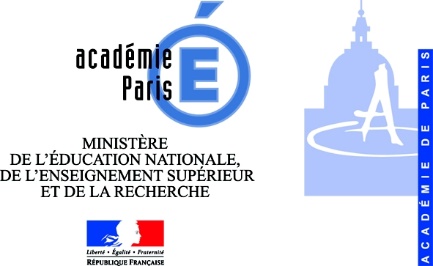 Les informations mentionnées peuvent être de plusieurs sortes :Un risque éventuel ou encouruUn accident ou un incident vu ou vécuUn dysfonctionnement ou le non fonctionnement d’une installation ou d’un dispositif de sécuritéToute suggestion relative à la prévention des risques professionnels et à l'amélioration des conditions de travail (éclairage, bruit, environnement général …)…Pour toute inscription d'un fait, incident ou accident, les circonstances de leur survenance seront détaillées, en précisant les facteurs matériels et humains ayant concouru à leur réalisation.Transmission de la fiche qui sera systématiquement numérotée, datée et photocopiée en deux exemplaires :Le premier feuillet sera transmis au supérieur hiérarchiqueLe deuxième feuillet sera transmis au conseiller de prévention (Service hygiène et sécurité)Le troisième feuillet restera dans le registre de santé et de sécurité au travailRegistre de santé et de sécurité au travailMinistère de l’Éducation nationale – Académie de ParisÉtablissement : Nom de l'assistant en prévention chargé de la tenue du registre :Date :								Nom et prénom de l’agent ou de l’usager :Heure :								………………………………………………...								Signature :Observations et suggestions relatives à la prévention des risques professionnels et à l’amélioration des conditions de travail………………………………………………………………………………………………………………………………....………………………………………………………………………………………………………………………………....………………………………………………………………………………………………………………………………....………………………………………………………………………………………………………………………………....………………………………………………………………………………………………………………………………....………………………………………………………………………………………………………………………………....Nom du responsable hiérarchique :					Date : …………………………………………………………………..					Signature :Observations (éventuelles) par le responsable hiérarchique………………………………………………………………………………………………………………………………....………………………………………………………………………………………………………………………………....………………………………………………………………………………………………………………………………....Examen du Comité d’hygiène, de sécurité et des			Date : ………………………conditions de travail :Observations (éventuelles) du Comité d’hygiène, de sécurité et des conditions de travail………………………………………………………………………………………………………………………………....………………………………………………………………………………………………………………………………....   Numéro d’ordre :